National History Day Project Rubric         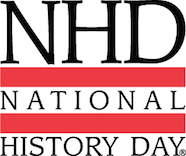 [Social Studies Night Project] – Due Jan 15th! Can be completed on tri-fold or posterThe social studies parent night will be February 2nd – “Night at the Moses Museum”Historical Quality—60 pointsThe project should be historically accurate, using numerous sources for research.It should have historical perspective: Explain the causes and effects, why it happened, and how it might relate to other events or people. A historical context should be established. Timeframe, setting, who was involved etc . . . Should include primary sources if possible—primary sources are materials directly related to a topic by time or participation. These materials include letters, speeches, diaries, newspaper articles, oral history interviews, documents, photographs, artifacts, or anything else that provides first-hand accounts about a person or event. This definition also applies to primary sources found on the Internet. A letter written by President Lincoln in 1862 is a primary source for a student researching the Civil War era. An article about the Vietnam War published in 2001 and not written by an eyewitness or participant about his or her experience is not a primary source. An interview with an expert (a professor of Vietnamese history, for example) is not a primary source UNLESS that expert actually lived through and has firsthand knowledge of the events being described.It should contain more than one point of view/perspective where appropriate.A list of references used should be located somewhere on the exhibit.Relation to the Theme—20 pointsThis year’s theme is Exploration, Encounter, or Exchange in History. A connection to one of these should be clearly established and show why this topic is important in history. Should answer the question, “Why was this important?” and not just be descriptive facts. It should show analysis.Presentation—20 pointsThis relates to appearance and overall presentation. Is the exhibit well organized? If there are different sections, is it easy to tell them apart? Are photographs or images appropriate? Do they have captions and/or explanations? 